Информационно-статистический обзоробращений граждан, организаций, общественных объединений, адресованных в администрацию городского округа Верхняя Пышма, в сельские (поселковые) администрации, результатов рассмотрения и принятых мер за 1 квартал 2016 годаПредметом настоящего обзора являются показатели и количество обращений, поступивших в 1 квартале 2016 года, динамика их изменения по сравнению с первым кварталом 2015 года, а также показатели количества вопросов, содержащихся в обращениях, поступивших в 1 квартале 2016 года.Поступившие в 1 квартале 2016 года обращения разделены и классифицированы по результатам рассмотрения в соответствии с типовым общероссийским тематическим классификатором.Систематизация обращений проводится по городскому округу, в переделах которого расположены места жительства авторов обращений. Систематизация обращений также проводится по вопросам, содержащихся в обращениях. Термины «количество обращений» и «количество вопросов», содержащихся в обращениях не идентичны: количество вопросов, содержащихся в обращениях всегда больше количества обращений.В обзоре приводятся данные о количестве обращений по формам, используемым авторами для направления обращения: - электронного документа,  - письменной, - устной.Вопросы, содержащиеся в обращениях, в 1 квартале 2016 года в соответствии с типовым общероссийским тематическим классификатором обращений граждан, организаций и общественных объединений, распределены по пяти тематическим разделам:1.Государство, общество, политика;2. Социальная сфера;3. Экономика;4. Оборона, безопасность, законность;5. Жилищно-коммунальная сфера.В обзоре приведено распределение количество вопросов, содержащихся в обращениях в 1 квартале 2016 года по их видам:- заявление,- жалоба,- предложение.В обзоре представлены распределение количества вопросов, содержащихся в обращениях, поступивших в 1 квартале 2016 года, по соответствующим тематическим разделам.Представлена информация о количестве обращений, направленных по компетенции из других органов в администрацию городского округа Верхняя Пышма, а также информация о количестве обращений, направленных по компетенции администрацией городского округа Верхняя Пышма в муниципальные казенные учреждения, созданные с целью реализации полномочий органов местного самоуправления.Результаты рассмотрения обращений, поступивших в 1 квартале 2016 года, администрацией городского округа Верхняя Пышма представлены показателями принятых по ним решений:- «поддержано», в том числе «меры приняты»;- «разъяснено»;- «не поддержано».В обзоре представлены результаты рассмотрения обращений администрацией городского округа Верхняя Пышма в форме электронного документа, в письменной форме и в устной форме.Информация по тематическим разделам обращений гражданПримечание: В 3-х обращениях приняты к рассмотрению вопросы по различной тематике.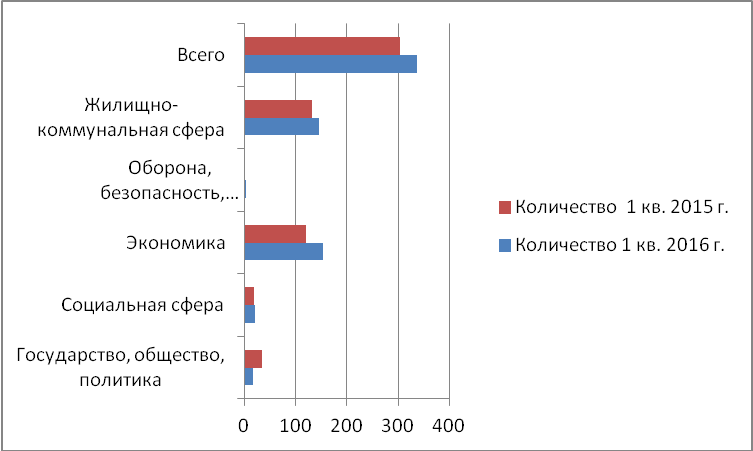 Информация по разновидностям обращений граждан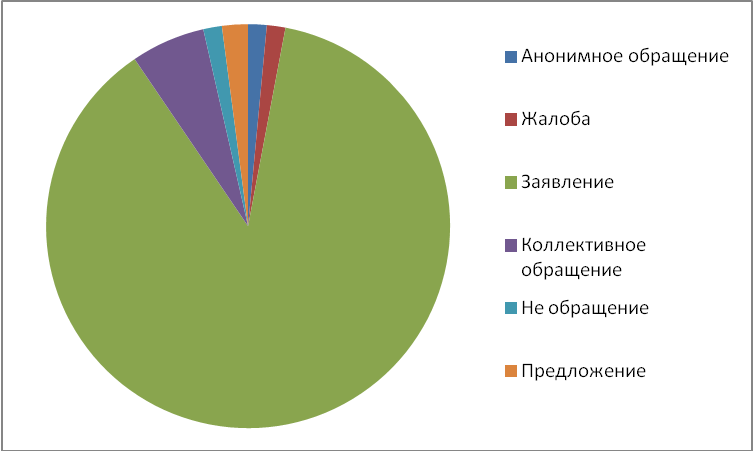 В 2015 году градация по разновидности обращений в 2015 году не велась.В 1 квартале 2016 года в администрацию поступило по компетенции из других органов 66 обращений (АППГ – 39 обращений, + 69%). Наибольшее количество обращений поступило: из Правительства Свердловской области – 16, от Депутатов Законодательного Собрания Свердловской области Артемьевой Г.Н. – 5, Альшевского А.Г. – 15, из Территориального отдела Управления Роспотребнадзора по Свердловской области в Орджоникидзевском и Железнодорожном районах г. Екатеринбурга, г.Березовский и г. Верхняя Пышма - 9.В  муниципальные казенные учреждения, созданные с целью реализации полномочий органов местного самоуправления, администрацией направлено по компетенции 39 обращений, из них в МКУ «Комитет ЖКХ» - 34 обращения, в МКУ «Управление образования городского округа Верхняя Пышма» - 5 обращений.Информация о результатах рассмотрения обращений гражданИнформация по тематическим разделам и результатам рассмотрения обращений граждан*55 обращений находится на рассмотрении.Основные итогиВ 1 квартале 2016 года всего в администрацию городского округа в сельские и поселковые администрации поступило  всего  337  обращений, из них:- в администрацию городского округа Верхняя Пышма – 291 обращение,- в сельские и поселковые администрации - 46 обращений.(АППГ – 304 обращения, + 11%). Увеличение обращений связано с ростом гражданской активности граждан, открытием приемных для населения и ведением  приемов на территории городского округа Депутатами Законодательного Собрания Свердловской области.В 1 квартале 2016 года поступило 123 обращения в форме электронного документа (АППГ – 101 обращение, + 21 %), 146 обращений в письменной форме (АППГ – 87 обращений, +67%). 68 обращений в устной форме (АППГ – 116, - 58%). Уменьшение количества устных обращений связано с организацией устного приема юридических лиц и организаций по вопросам, связанным с ведением хозяйственной деятельности, в другом формате (в форме совещаний). В связи с этим, в общую статистику не включается.Изменились тематические предпочтения граждан. В поступивших в 1 квартале обращениях содержалось 294 вопроса. Уменьшилось на 53 % количество обращений по тематике государство, общество, политика (2016 год – 16 обращений, АППГ – 34 обращения).Увеличилось на 17% обращений в социальной сфере (2016 год – 21 обращение, АППГ – 18 обращений). Стали поступать обращения граждан об обмене путевок в другие детские сады, но уменьшилось количество поступивших обращений граждан по вопросу получения путевок в детский сад – 5 обращений. Это связано со строительством, вводом в эксплуатацию детских дошкольных образовательных учреждений на территории городского округа Верхняя Пышма. Увеличилось на 21 % количество обращений в экономике (2016 – 153 обращения, АППГ -121 обращение). В связи со строительством на территории города Верхняя Пышма новых многоквартирных жилых домов, в соответствии с Договором о развитии застроенной территории, в администрацию городского округа Верхняя Пышма стали поступать обращения о сносе и отселении жилых домов, в связи с изъятием участка под строительство, муниципальные нужды – 11 обращений, а также обращения по вопросу переселения из подвалов, бараков, коммуналок, общежитий, аварийных домов, ветхого жилья, санитарно-защитной зоны – 12 обращений. И обращения о перспективах строительства – 13 таких обращений.Заявителей интересуют, как и прежде, сроки предоставления земельных участков под ИЖС однократно бесплатно, движение очереди, и возможность проследить на официальном сайте городского округа Верхняя Пышма номер своей очереди -17 обращений.Актуальными остаются обращения, связанные с транспортом. Это борьба с аварийностью, безопасность дорожного движения – 10 обращений (установка дорожных знаков, светофоров, пешеходных переходов, искусственных неровностей и т.д.) и организация и функционирование автостоянок и автопарковок (несанкционированные парковки автомобилей на газонах и детских площадках) – 6 обращений.В связи с приходом весны, актуальными остаются обращения о санитарном состоянии и благоустройстве территорий (детские площадки, придомовая территория) – 10 обращений.Поступили 4 обращения по тематике оборона, безопасность, законность. Увеличилось на 11 % количество обращений по тематике жилищно-коммунальная сфера (2016 год -146 обращений, АППГ – 131 обращение).Наболевшим вопросом являются обращения по оплате жилищно-коммунальных услуг, в частности неудовлетворительной работе ОАО «Свердловэнергосбыт» - 8 обращений. На уровне администрации городского округа Верхняя Пышма проводятся совещания на эту тему с участием главы городского округа Верхняя Пышма, заместителя главы администрации городского округа Верхняя Пышма по вопросам жилищно-коммунального хозяйства, транспорта и связи, депутатов Законодательного Собрания Свердловской области и представителей ОАО «Свердловэнергосбыт». 17 обращений поступило по вопросу борьба с антисанитарией, уборка мусора.Актуальными остаются также обращения по улучшению жилищных условий, предоставление жилого помещения по договору социального найма – 11 обращений.Всего рассмотрено 337 обращений граждан, из них 55 находятся на рассмотрении. 49 обращений поддержано, по 223 обращениям даны письменные и устные разъяснения. Наибольшее количество обращений поддержано в жилищно-коммунальной сфере - 33 обращения.Основными целями по совершенствованию работы с обращениями заявителей является повышение уровня удовлетворенности заявителей результатами рассмотрения их обращений и принятым по ним мерам.В администрацию городского округа Верхняя Пышма поступили 2 благодарности (в том числе за организацию работы детского сада и началом работы нового официального сайта городского округа Верхняя Пышма).Поступили также  6 обращений с оценкой автора обращения, в том числе: 2 положительные оценки и 4 отрицательных.Данная в обзоре информация по обращениям говорит о том, что в администрации городского округа Верхняя Пышма необходимо усилить контроль за качеством подготовки ответов заявителям и принятых по ним мерам, а также совершенствовать:- методическое обеспечение работы с обращениями граждан;- информационное обеспечение работы с обращениями граждан;- аналитическое обеспечение работы с обращениями граждан;- организационно- техническое обеспечение работы с обращениями граждан;- внутренний и внешний  контроль за работой с обращениями граждан и результатами их рассмотрения.Информация об общем количестве обращений, поступивших в форме электронного документа, в письменной форме и в устной формеИнформация об общем количестве обращений, поступивших в форме электронного документа, в письменной форме и в устной формеИнформация об общем количестве обращений, поступивших в форме электронного документа, в письменной форме и в устной формеИнформация об общем количестве обращений, поступивших в форме электронного документа, в письменной форме и в устной формеИнформация об общем количестве обращений, поступивших в форме электронного документа, в письменной форме и в устной формеИнформация об общем количестве обращений, поступивших в форме электронного документа, в письменной форме и в устной формеИнформация об общем количестве обращений, поступивших в форме электронного документа, в письменной форме и в устной формеИнформация об общем количестве обращений, поступивших в форме электронного документа, в письменной форме и в устной формеИнформация об общем количестве обращений, поступивших в форме электронного документа, в письменной форме и в устной формеИнформация об общем количестве обращений, поступивших в форме электронного документа, в письменной форме и в устной форме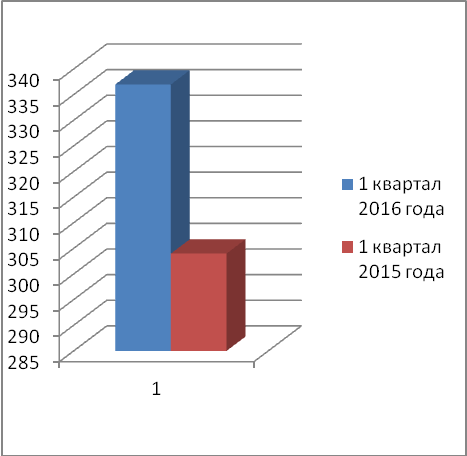 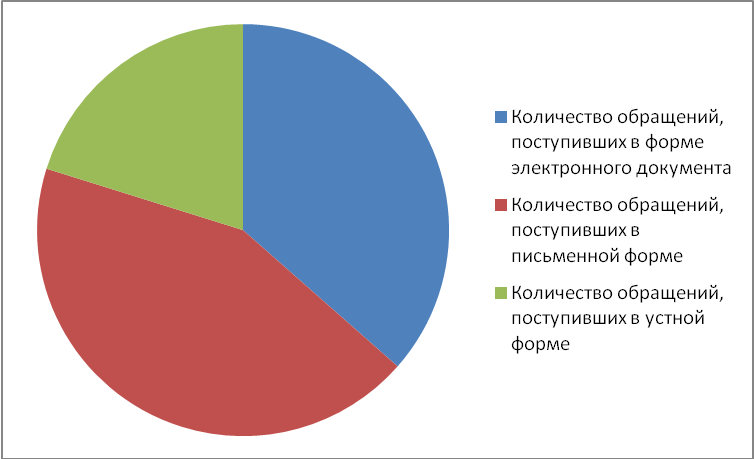 РубрикиКоличество1 кв. 2016 г.Количество 1 кв. 2015 г.Сравнение(количество)Сравнение (%)Государство, общество, политика1634-18-53Социальная сфера21183+17Экономика15312132+21Оборона, безопасность, законность404+400Жилищно-коммунальная сфера14613115+11Всего34030436+12РазновидностьКоличествоАнонимное обращение5Жалоба5Заявление295Коллективное обращение20Не обращение5Предложение7Всего337РубрикиКоличество1 кв. 2016 г.Количество 1 кв. 2015 г.Сравнение (количество)Сравнение (%)На рассмотрении55-55Не обращение2-2Не поддержано8-8Поддержано49101-52-48Разъяснено22320320+9Всего33730433+11РубрикиПоддержаноПоддержаноРазъясненоРазъясненоНе поддержаноНе поддержаноИтогоИтого1 кв.2016 г.1 кв.2015 г.1 кв.2016 г.1 кв.2015 г.1 кв.2016 г.1 кв.2015 г.1 кв.2016 г.1 кв.2015 г.Государство, общество, политика51951511134Социальная сфера22121611518Экономика9201121013124121Оборона, безопасность, законность33Жилищно-коммунальная сфера336091713127131Всего491012232038280304